OBJECTIVES                       To pursue an intellectually challenging career in an          organization that promotes Professional growth thereby attaining personal prosperity.TECHNICAL BACKGROUNDB.TECH from Mahavir Institute Of Engineering & Technology, Bhubaneswar, affiliated to Biju Patnaik University of Technology, Rourkela in Bio-Medical Engineering at 2014 with 72.3%EDUCATIONAL  BACKGROUNDI.S.C.  From P.N College, khurdha, affiliated to I.S.C. at 2010 with 57%I.C.S.E.  From S.D.A Higher Secondary school, Khurdha, affiliated to I.C.S.E. at 2007 with 56%TRANING’s    One month practical training for Biomedical Engineering at KIIMS Hospital, Bhubaneswar, Odisha. This course comprises the following subjects:Study of Biomedical Instrumentation Maintenance of EquipmentsPROJECT’s A project to design and build a portable digital blood pressure monitor device that can measure a user’s blood pressure and heart rate through an inflatable hand cuff.EXPERIANCEWorking Biomedical Engineer at Shri Balaji Super Speciality Hospital from 5 march 2015 to 8 Dec 2015.  Is a super speciality hospital and  health promotion center which has a capacity or 436 beds with multi specialties which include Medical and Cardiac ICU, Surgical and Neuro ICU, Critical and Neonatal ICU, Endoscopy, Orthopeadics, Radiology, Gastroenterology, Urology, Cathlab ,Dialysis  etc.Working as Biomedical Engineer at Hi-Tech medical College & Hospital from 18 Feb 2016 to till date.  Is a super speciality hospital and  health promotion center which has a capacity 400 Teaching beds with state of the art operation theatres along with 20 intensive care beds with 24hrs with high-tech trauma care facility .STRENGTHS Dedication, Leadership, Coordinating, Willingness to learn, Hardworking,   Punctuality.MACHINE HANDLING  & calibrationVentilators-: Philips, dragger, air liquid teema.Monitors-: Philips , Mindray.Sonography: - wiproGe.Dialysis-: Fresenius, Nipro.Abg Machine-: cobas 121.ECG machine-:  Philips, mindray.Syringe Pump-:  Fresenius, StossCOMPUTER  SKILLS      MS Office Suite (Word, Excel)HOBBIESWorks on computer&Medical equipment, Listening Songs, Reading books.PERSONAL DETAILSName                        : Shaheen Bakhtiar Father’s   Name      : M.A SahidMother’s   Name     : Mumtaz BegumDate   of   Birth       :  19th Nov 1991Marital Status         :  UnmarriedNationality              :  IndianLanguages Known:  Hindi, English& OriyaSTATEMENTI  hereby  declare  that  the  above  information  given above is  true and correct to the best of my knowledge and belief.Place: - KhurdhaDate: - 08/10/2016                                        (SHAHEEN BAKHTIAR)                                          CURRICULUM VITAE                                                 CURRICULUM VITAE       SHAHEEN BAKHTIARD/O M.A. SAHID                        ADDR-: New sundara sahi,              near s.d.a higher secondary school,              Nayagarh road,              Khurdha,              Odisha.   Email id -: shaheenbakhtiar.sb@gmail.com                                                                                           Mob: , 9178887509,07789908031, 7606085921 Skype id : shaheen_bakhtiar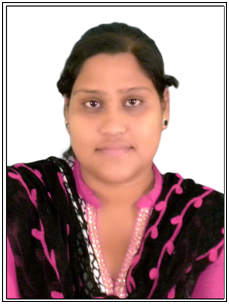 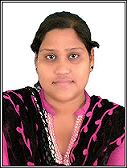 